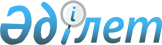 О внесении изменений и дополнений в постановление акимата города Актобе от 16 апреля 2010 года № 968 "Об установлении квоты рабочих мест для инвалидов города Актобе"
					
			Утративший силу
			
			
		
					Постановление акимата города Актобе Актюбинской области от 25 апреля 2011 года № 966. Зарегистрировано Управлением юстиции города Актобе Актюбинской области 19 мая 2011 года № 3-1-155. Утратило силу постановлением акимата города Актобе Актюбинской области от 22 августа 2016 года № 3260      Сноска. Утратило силу постановлением акимата города Актобе Актюбинской области от 22.08.2016 № 3260.

      В соответствии со статьями 31, 37 Закона Республики Казахстан от 23 января 2001 года № 148 "О местном государственном управлении и самоуправлении в Республике Казахстан", статьей 7 Закона Республики Казахстан от 23 января 2001 года № 149 "О занятости населения", акимат города ПОСТАНОВЛЯЕТ:

      1. Внести в постановление акимата города Актобе от 16 апреля 2010 года № 968 "Об установлении квоты рабочих мест для инвалидов города Актобе" (зарегистрированного в Реестре государственной регистрации нормативных правовых актов 27 апреля 2010 года за № 3-1-132, опубликованного в газетах "Актобе" и "Актюбинский вестник" от 6 мая 2010 года в № 57-58) следующие изменения и дополнения:

      в наименовании постановления слово "инвалидов" заменить словами "лиц определенных категорий";

      в преамбуле постановления:

      слово "инвалидов" заменить словами "лиц определенных категорий";

      слово и цифры "подпунктом 5-2)" заменить словом и цифрами "подпунктами 5-2), 5-5), 5-6)";

      слова "и на основании постановления акимата Актюбинской области от 5 ноября 2009 года № 326 "О дополнительных мерах по содействию занятости населения" исключить;

      пункт 1 изложить в новой редакции:

      "Установить работодателям города Актобе квоту рабочих мест от общей численности рабочих мест:

      для инвалидов в размере 3 %;

      для лиц, освобожденных из мест лишения свободы и несовершеннолетних выпускников интернатных организаций в размере 0,3 %.".

      2. Контроль за исполнением настоящего постановления возложить на заместителя акима города Актобе Калдыгулову С.М.

      3. Настоящее постановление вводится в действие по истечении десяти календарных дней после первого официального опубликования.


					© 2012. РГП на ПХВ «Институт законодательства и правовой информации Республики Казахстан» Министерства юстиции Республики Казахстан
				
      Аким города

А.Мухамбетов
